www.kievvlast.com.ua
Телефон редакции: 067 925 33 34 
Email: info@kievvlast.com.ua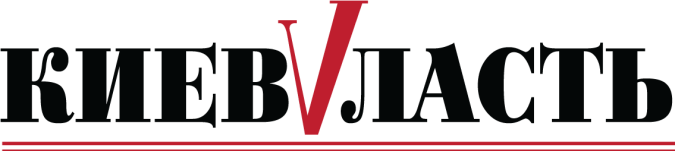                                                Першому заступнику голови
                                                            Київської міської державної адміністрації 
Плісу Геннадію ВолодимировичуІнформаційний запитШановний Геннадію Володимировичу, зважаючи на те, що 26 травня 2018 року в Києві, на НСК «Олімпійський» пройде фінал розіграшу Ліги чемпіонів УЄФА сезону 2017-18 років, і опираючись на указ Президента №525/2016 («Про підготовку та проведення в Україні фінальних матчів Ліги чемпіонів УЄФА та Ліги чемпіонів УЄФА серед жінок сезону 2017/2018» від 29 листопада 2016 року, згідно якого Київській міській державній адміністрації доручено:  розробити і затвердити регіональний план культурно-розважальних заходів для відпочинку й дозвілля туристів на період проведення фінальних матчів Ліги чемпіонів 2018 року з футболу; передбачити під час підготовки проектів місцевих бюджетів на 2017 і 2018 роки кошти для реалізації зазначених заходів) Портал КиевВласть (www.kievvlast.com.ua) зважаючи на закон «Про доступ до публічної інформації» та у відповідності з ним просить вас протягом 5 робочих днів надати письмову відповідь стосовно наступних питань: 

- який розмір коштів планується під час підготовки проектів місцевих бюджетів на 2017 і 2018 роки? Коли це планується зробити офіційно? Хто особисто буде контролювати доцільне використання цих коштів? У яких власне статтях столичного бюджету вони будуть закладені?
Наскільки відповідає дійсності інформація, що підготовка до фіналу Києву обійдеться в $25 мільйонів?
- хто власне від КМДА буде головним відповідальним за підготовку Києва до фіналу та супутніх заходів?
- який план заходів планується? Коли його буде офіційно оприлюднено?
- чи планується залучити для підготовки інвестиційні кошти? З ким вже є певні домовленості?
- хто несе персональну відповідальність за регіональний план культурно-розважальних заходів для відпочинку й дозвілля туристів? Які заходи в нього включатимуться? З яких джерел столичного бюджету та бюджетів київської області будуть вони профінансовані? 
З повагою, 
Головний редактор
Марковський Д.В.